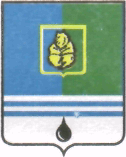 ПОСТАНОВЛЕНИЕАДМИНИСТРАЦИИ ГОРОДА КОГАЛЫМАХанты-Мансийского автономного округа - ЮгрыО внесении изменений в постановление Администрации города Когалымаот 11.10.2013 №2920В соответствии с постановлением Правительства Ханты-Мансийского автономного округа – Югры от 05.10.2018 №342-п «О государственной программе Ханты-Мансийского автономного округа – Югры «Развитие физической культуры и спорта», Уставом города Когалыма, постановлением Администрации города Когалыма от 23.08.2018 №1912 «О модельной муниципальной программе, порядке принятия решения о разработке муниципальных программ, их формирования, утверждения и реализации: 1. В приложение к постановлению Администрации города Когалыма от 11.10.2013 №2920 «Об утверждении муниципальной программы «Развитие физической культуры и спорта в городе Когалыме» (далее – Программа) внести следующие изменения:1.1. строку «Параметры финансового обеспечения муниципальной программы» паспорта Программы изложить в следующей редакции:1.2. строку «Параметры финансового обеспечения проектов (портфелей проектов), направленных в том числе на реализацию в автономном округе национальных проектов (программ) Российской Федерации, реализуемых в составе государственной программы» паспорта Программы изложить в следующей редакции:1.3. таблицу 2 Программы изложить в редакции согласно приложению   1 к настоящему постановлению;1.4. таблицу 3 Программы изложить в редакции согласно приложению  2 к настоящему постановлению.2. Признать утратившими силу:2.1. подпункты 1.3, 1.4, 1.7 пункта 1 в части таблиц 2,3 постановления Администрации города Когалыма от 25.03.2019 №624 «О внесении изменений в постановление Администрации города Когалыма от 11.10.2013 №2920»;2.2. подпункты 1.1, 1,2, 1.3 пункта 1 постановления Администрации города Когалыма от 30.05.2019 №1152 «О внесении изменений в постановление Администрации города Когалыма от 11.10.2013 №2920»;2.3. подпункты 1.1, 1,2, 1.3 пункта 1 постановления Администрации города Когалыма от 25.07.2019 №1645 «О внесении изменений в постановление Администрации города Когалыма от 11.10.2013 №2920».3. Управлению культуры, спорта и молодёжной политики Администрации города Когалыма (А.А.Логинова) направить в юридическое управление Администрации города Когалыма текст постановления и приложение к нему, его реквизиты, сведения об источнике официального опубликования в порядке и сроки, предусмотренные распоряжением Администрации города Когалыма от 19.06.2013 №149-р «О мерах по формированию регистра муниципальных нормативных правовых актов Ханты-Мансийского автономного округа – Югры» для дальнейшего направления в Управление государственной регистрации нормативных правовых актов Аппарата Губернатора Ханты-Мансийского автономного округа - Югры.4. Опубликовать настоящее постановление и приложения к нему в газете «Когалымский вестник» и разместить на официальном сайте Администрации города Когалыма в информационно-коммуникационной сети «Интернет» (www.admkogalym.ru).5. Контроль за выполнением постановления возложить на заместителя главы города Когалыма Л.А.Юрьеву.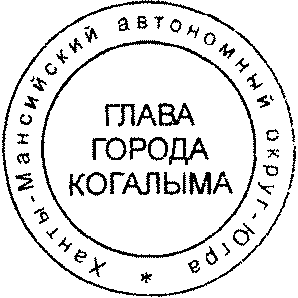 Глава города Когалыма						Н.Н.ПальчиковСогласовано:зам. главы г.Когалыма					Л.А.Юрьевазам. главы г. Когалыма				Т.И.Черныхзам.председателя КФ					Л.В.Скорикованачальник ЮУ						И.А.Леонтьеваначальник УЭ						Е.Г.Загорскаяначальник УИДиРП		Ю.Л.Спиридонованачальник ОФЭОиК					А.А.Рябининаначальник УКСиМП					А.А.ЛогиноваПодготовлено:главный специалист ССП УКСиМП			Е.В.ДульцеваРазослать: Л.А.Юрьевой, КФ, УЭ, ЮУ, ОФЭОиК, УКСиМП, УОДОМС, КСП, МАУ «Дворец спорта», газета, Сабуров, прокуратура,Приложение 1к постановлению Администрациигорода Когалымаот 23.09.2019 №2069Таблица 2Перечень основных мероприятий муниципальной программыХМАО-Югра - Ханты-Мансийский автономный округ - ЮграУКСиМП - Управление культуры, спорта и молодёжной политики Администрации города КогалымаМАУ «Дворец спорта» - Муниципальное автономное учреждение «Дворец спорта»ПАО «НК «ЛУКОЙЛ» - публичное акционерное общество «Нефтяная компания «Лукойл»МУ «УКС г.Когалыма» - Муниципальное казённое учреждение «Управление капитального строительства города Когалыма»МКУ «ОЭХД» - обеспечение эксплуатационно-хозяйственной деятельностиПриложение 2к постановлению Администрациигорода Когалымаот 23.09.2019 №2069Таблица 3 Портфели проектов и проекты, направленные в том числе нареализацию национальных и федеральных проектов Российской ФедерацииОт  «23»сентября2019г. № 2069Параметры финансового обеспечения муниципальной программыОбъём финансирования муниципальной программы в 2019-2021 годах составит 881 408,1 тыс. рублей, в том числе по источникам финансирования:Параметры финансового обеспечения проектов (портфелей проектов), направленных в том числе на реализацию в автономном округе национальных проектов (программ) Российской Федерации, реализуемых в составе государственной программыОбъём финансирования составит 159 429,3 тыс. рублей, в том числе по источникам финансирования:Номер основного мероприятияОсновные мероприятия муниципальной программы (их связь с целевыми показателями муниципальной программы)Ответственный исполнитель/    соисполнитель, учреждение, организацияИсточники финансирования Финансовые затраты на реализацию (тыс.рублей)Финансовые затраты на реализацию (тыс.рублей)Финансовые затраты на реализацию (тыс.рублей)Финансовые затраты на реализацию (тыс.рублей)Номер основного мероприятияОсновные мероприятия муниципальной программы (их связь с целевыми показателями муниципальной программы)Ответственный исполнитель/    соисполнитель, учреждение, организацияИсточники финансирования Финансовые затраты на реализацию (тыс.рублей)Финансовые затраты на реализацию (тыс.рублей)Финансовые затраты на реализацию (тыс.рублей)Финансовые затраты на реализацию (тыс.рублей)Номер основного мероприятияОсновные мероприятия муниципальной программы (их связь с целевыми показателями муниципальной программы)Ответственный исполнитель/    соисполнитель, учреждение, организацияИсточники финансирования Всего201920202021Номер основного мероприятияОсновные мероприятия муниципальной программы (их связь с целевыми показателями муниципальной программы)Ответственный исполнитель/    соисполнитель, учреждение, организацияИсточники финансирования Всего20192020202112345678Подпрограмма 1 «Развитие физической культуры и массового спорта»Подпрограмма 1 «Развитие физической культуры и массового спорта»Подпрограмма 1 «Развитие физической культуры и массового спорта»Подпрограмма 1 «Развитие физической культуры и массового спорта»Подпрограмма 1 «Развитие физической культуры и массового спорта»Подпрограмма 1 «Развитие физической культуры и массового спорта»Подпрограмма 1 «Развитие физической культуры и массового спорта»1.1.Мероприятия по развитию физической культуры и спорта (1,3,4,5,6,9)УКСиМП                       (МАУ «Дворец спорта»)всего534 869,9184 828,6174 664,1175 377,21.1.Мероприятия по развитию физической культуры и спорта (1,3,4,5,6,9)УКСиМП                       (МАУ «Дворец спорта»)федеральный бюджет0,00,00,00,01.1.Мероприятия по развитию физической культуры и спорта (1,3,4,5,6,9)УКСиМП                       (МАУ «Дворец спорта»)бюджет Правительства Тюменской области2 000,02 000,00,00,01.1.Мероприятия по развитию физической культуры и спорта (1,3,4,5,6,9)УКСиМП                       (МАУ «Дворец спорта»)бюджет автономного округа8 671,86 155,41 258,21 258,21.1.Мероприятия по развитию физической культуры и спорта (1,3,4,5,6,9)УКСиМП                       (МАУ «Дворец спорта»)бюджет города Когалыма524 037,5176 512,6173 405,9174 119,01.1.Мероприятия по развитию физической культуры и спорта (1,3,4,5,6,9)УКСиМП                       (МАУ «Дворец спорта»)средства от юридических лиц и индивидуальных предпринимателей100,0100,00,00,01.1.Мероприятия по развитию физической культуры и спорта (1,3,4,5,6,9)УКСиМП                       (МАУ «Дворец спорта»)средства от физических лиц60,660,60,00,01.1.1.Организация и проведение спортивно-массовых мероприятийУКСиМП                        (МАУ «Дворец спорта»)всего9 849,33 283,13 283,13 283,11.1.1.Организация и проведение спортивно-массовых мероприятийУКСиМП                        (МАУ «Дворец спорта»)бюджет города Когалыма9 849,33 283,13 283,13 283,11.1.2.Содержание муниципального автономного учреждения «Дворец спорта»УКСиМП                        (МАУ «Дворец спорта»)всего511 893,3171 824,2169 678,0170 391,11.1.2.Содержание муниципального автономного учреждения «Дворец спорта»УКСиМП                        (МАУ «Дворец спорта»)федеральный бюджет0,00,00,00,01.1.2.Содержание муниципального автономного учреждения «Дворец спорта»УКСиМП                        (МАУ «Дворец спорта»)бюджет города Когалыма511 893,3171 824,2169 678,0170 391,11.1.2.Содержание муниципального автономного учреждения «Дворец спорта»УКСиМП                        (МАУ «Дворец спорта»)бюджет автономного округа0,00,00,00,01.1.3.Проведение мероприятий по внедрению Всероссийского физкультурно-спортивного комплекса «Готов к труду и обороне» в городе Когалыме УКСиМП                        (МАУ «Дворец спорта»)всего1 110,6370,2370,2370,21.1.3.Проведение мероприятий по внедрению Всероссийского физкультурно-спортивного комплекса «Готов к труду и обороне» в городе Когалыме УКСиМП                        (МАУ «Дворец спорта»)бюджет города Когалыма1 110,6370,2370,2370,21.1.4.Организация работы по присвоению спортивных разрядов, квалификационных категорий УКСиМП                        всего23,06,48,38,31.1.4.Организация работы по присвоению спортивных разрядов, квалификационных категорий УКСиМП                        бюджет города Когалыма23,06,48,38,31.1.5.Развитие материально-технической базы МАУ «Дворец спорта»УКСиМП                        (МАУ «Дворец спорта»)всего11 993,79 344,71 324,51 324,51.1.5.Развитие материально-технической базы МАУ «Дворец спорта»УКСиМП                        (МАУ «Дворец спорта»)федеральный бюджет0,00,00,00,01.1.5.Развитие материально-технической базы МАУ «Дворец спорта»УКСиМП                        (МАУ «Дворец спорта»)бюджет автономного округа8 671,86 155,41 258,21 258,21.1.5.Развитие материально-технической базы МАУ «Дворец спорта»УКСиМП                        (МАУ «Дворец спорта»)бюджет Правительства Тюменской области2 000,02 000,00,00,01.1.5.Развитие материально-технической базы МАУ «Дворец спорта»УКСиМП                        (МАУ «Дворец спорта»)бюджет города Когалыма1 161,31 028,766,366,31.1.5.Развитие материально-технической базы МАУ «Дворец спорта»УКСиМП                        (МАУ «Дворец спорта»)средства от юридических лиц и индивидуальных предпринимателей100,0100,00,00,01.1.5.Развитие материально-технической базы МАУ «Дворец спорта»УКСиМП                        (МАУ «Дворец спорта»)средства от физических лиц60,660,60,00,01.2.Обеспечение комплексной безопасности и комфортных условий в учреждениях физической культуры и спорта (1,2,3,4,5,6,7)УКСиМП                       всего151 867,351 055,850 068,550 743,01.2.Обеспечение комплексной безопасности и комфортных условий в учреждениях физической культуры и спорта (1,2,3,4,5,6,7)УКСиМП                       федеральный бюджет0,00,00,00,01.2.Обеспечение комплексной безопасности и комфортных условий в учреждениях физической культуры и спорта (1,2,3,4,5,6,7)УКСиМП                       бюджет автономного округа0,00,00,00,01.2.Обеспечение комплексной безопасности и комфортных условий в учреждениях физической культуры и спорта (1,2,3,4,5,6,7)УКСиМП                       бюджет города Когалыма151 867,351 055,850 068,550 743,01.2.1.Обеспечение хозяйственной деятельности учреждений спорта города КогалымаУКСиМП (МКУ «ОЭХД»)всего151 867,351 055,850 068,550 743,01.2.1.Обеспечение хозяйственной деятельности учреждений спорта города КогалымаУКСиМП (МКУ «ОЭХД»)бюджет автономного округа0,00,00,00,01.2.1.Обеспечение хозяйственной деятельности учреждений спорта города КогалымаУКСиМП (МКУ «ОЭХД»)бюджет города Когалыма151 867,351 055,850 068,550 743,01.3.Поддержка некоммерческих организаций, реализующих проекты в сфере массовой физической культуры (1,3,4,5,6)УКСиМПвсего889,8296,6296,6296,61.3.Поддержка некоммерческих организаций, реализующих проекты в сфере массовой физической культуры (1,3,4,5,6)УКСиМПфедеральный бюджет0,00,00,00,01.3.Поддержка некоммерческих организаций, реализующих проекты в сфере массовой физической культуры (1,3,4,5,6)УКСиМПбюджет автономного округа0,00,00,00,01.3.Поддержка некоммерческих организаций, реализующих проекты в сфере массовой физической культуры (1,3,4,5,6)УКСиМПбюджет города Когалыма889,8296,6296,6296,61.4. Региональный проект «Спорт – норма жизни» (2)МУ «УКС г.Когалыма», УКСиМП                 (МАУ «Дворец спорта»)всего159 429,3159 429,30,00,01.4. Региональный проект «Спорт – норма жизни» (2)МУ «УКС г.Когалыма», УКСиМП                 (МАУ «Дворец спорта»)федеральный бюджет0,00,00,00,01.4. Региональный проект «Спорт – норма жизни» (2)МУ «УКС г.Когалыма», УКСиМП                 (МАУ «Дворец спорта»)бюджет автономного округа0,00,00,00,01.4. Региональный проект «Спорт – норма жизни» (2)МУ «УКС г.Когалыма», УКСиМП                 (МАУ «Дворец спорта»)бюджет города Когалыма3 500,03 500,00,00,0средства по соглашению между Правительством ХМАО-Югры и ПАО «НК «ЛУКОЙЛ» на 2019 год145 564,0145 564,00,00,0переходящие остатки средств 2017 года по соглашению между Правительством ХМАО-Югры и ПАО «НК «ЛУКОЙЛ»2 407,22 407,20,00,0переходящие остатки средств 2018 года по соглашению между Правительством ХМАО-Югры и ПАО «НК «ЛУКОЙЛ»7 958,17 958,10,00,01.4.1.Строительство объекта: «Региональный центр спортивной подготовки в городе Когалыме», (в том числе проектно-изыскательские работы) УКСиМП/МУ «УКС г.Когалыма»всего148 929,3148 929,30,00,01.4.1.Строительство объекта: «Региональный центр спортивной подготовки в городе Когалыме», (в том числе проектно-изыскательские работы) УКСиМП/МУ «УКС г.Когалыма»федеральный бюджет0,00,00,00,01.4.1.Строительство объекта: «Региональный центр спортивной подготовки в городе Когалыме», (в том числе проектно-изыскательские работы) УКСиМП/МУ «УКС г.Когалыма»бюджет автономного округа0,00,00,00,01.4.1.Строительство объекта: «Региональный центр спортивной подготовки в городе Когалыме», (в том числе проектно-изыскательские работы) УКСиМП/МУ «УКС г.Когалыма»бюджет города Когалыма0,00,00,00,01.4.1.Строительство объекта: «Региональный центр спортивной подготовки в городе Когалыме», (в том числе проектно-изыскательские работы) УКСиМП/МУ «УКС г.Когалыма»средства по соглашению между Правительством ХМАО-Югры и ПАО «НК «ЛУКОЙЛ» на 2019 год138 564,0138 564,00,00,01.4.1.Строительство объекта: «Региональный центр спортивной подготовки в городе Когалыме», (в том числе проектно-изыскательские работы) УКСиМП/МУ «УКС г.Когалыма»переходящие остатки средств 2017 года по соглашению между Правительством ХМАО-Югры и ПАО «НК «ЛУКОЙЛ»2 407,22 407,20,00,01.4.1.Строительство объекта: «Региональный центр спортивной подготовки в городе Когалыме», (в том числе проектно-изыскательские работы) УКСиМП/МУ «УКС г.Когалыма»переходящие остатки средств 2018 года по соглашению между Правительством ХМАО-Югры и ПАО «НК «ЛУКОЙЛ»7 958,17 958,10,00,01.4.2.Реконструкция здания расположенного по адресу: ул. Набережная, 59, под размещение спортивного комплекса, (в том числе проектно-изыскательские работы) УКСиМП/МУ «УКС г.Когалыма»всего7 000,07 000,00,00,01.4.2.Реконструкция здания расположенного по адресу: ул. Набережная, 59, под размещение спортивного комплекса, (в том числе проектно-изыскательские работы) УКСиМП/МУ «УКС г.Когалыма»федеральный бюджет0,00,00,00,01.4.2.Реконструкция здания расположенного по адресу: ул. Набережная, 59, под размещение спортивного комплекса, (в том числе проектно-изыскательские работы) УКСиМП/МУ «УКС г.Когалыма»бюджет автономного округа0,00,00,00,01.4.2.Реконструкция здания расположенного по адресу: ул. Набережная, 59, под размещение спортивного комплекса, (в том числе проектно-изыскательские работы) УКСиМП/МУ «УКС г.Когалыма»бюджет города Когалыма0,00,00,00,01.4.2.Реконструкция здания расположенного по адресу: ул. Набережная, 59, под размещение спортивного комплекса, (в том числе проектно-изыскательские работы) УКСиМП/МУ «УКС г.Когалыма»средства по соглашению между Правительством ХМАО-Югры и ПАО «НК «ЛУКОЙЛ» на 2019 год7 000,07 000,00,00,01.4.3.Устройство спортивной площадки «Воркаут» УКСиМП                        (МАУ «Дворец спорта»)всего3 500,03 500,00,00,01.4.3.Устройство спортивной площадки «Воркаут» УКСиМП                        (МАУ «Дворец спорта»)федеральный бюджет0,00,00,00,01.4.3.Устройство спортивной площадки «Воркаут» УКСиМП                        (МАУ «Дворец спорта»)бюджет автономного округа0,00,00,00,01.4.3.Устройство спортивной площадки «Воркаут» УКСиМП                        (МАУ «Дворец спорта»)бюджет города Когалыма3 500,03 500,00,00,0Итого по подпрограмме 1Итого по подпрограмме 1всего847 056,3395 610,3225 029,2226 416,8Итого по подпрограмме 1Итого по подпрограмме 1федеральный бюджет0,00,00,00,0бюджет Правительства Тюменской области2 000,02 000,00,00,0бюджет автономного округа8 671,86 155,41 258,21 258,2бюджет города Когалыма680 294,6231 365,0223 771,0225 158,6средства от юридических лиц и индивидуальных предпринимателей100,0100,00,00,0средства от физических лиц60,660,60,00,0средства по соглашению между Правительством ХМАО-Югры и ПАО «НК «ЛУКОЙЛ» на 2019 год145 564,0145 564,00,00,0переходящие остатки средств 2017 года по соглашению между Правительством ХМАО-Югры и ПАО «НК «ЛУКОЙЛ»2 407,22 407,20,00,0переходящие остатки средств 2018 года по соглашению между Правительством ХМАО-Югры и ПАО «НК «ЛУКОЙЛ»7 958,17 958,10,00,0В том числе по проектам, портфелям проектов автономного округа (в том числе направленные на реализацию национальных и федеральных проектов Российской Федерации)В том числе по проектам, портфелям проектов автономного округа (в том числе направленные на реализацию национальных и федеральных проектов Российской Федерации)всего159 429,3159 429,30,00,0В том числе по проектам, портфелям проектов автономного округа (в том числе направленные на реализацию национальных и федеральных проектов Российской Федерации)В том числе по проектам, портфелям проектов автономного округа (в том числе направленные на реализацию национальных и федеральных проектов Российской Федерации)федеральный бюджет0,00,00,00,0В том числе по проектам, портфелям проектов автономного округа (в том числе направленные на реализацию национальных и федеральных проектов Российской Федерации)В том числе по проектам, портфелям проектов автономного округа (в том числе направленные на реализацию национальных и федеральных проектов Российской Федерации)бюджет автономного округа0,00,00,00,0В том числе по проектам, портфелям проектов автономного округа (в том числе направленные на реализацию национальных и федеральных проектов Российской Федерации)В том числе по проектам, портфелям проектов автономного округа (в том числе направленные на реализацию национальных и федеральных проектов Российской Федерации)бюджет города Когалыма3 500,03 500,00,00,0В том числе по проектам, портфелям проектов автономного округа (в том числе направленные на реализацию национальных и федеральных проектов Российской Федерации)В том числе по проектам, портфелям проектов автономного округа (в том числе направленные на реализацию национальных и федеральных проектов Российской Федерации)иные внебюджетные источники (прочие средства)155 929,3155 929,30,00,0Подпрограмма 2 «Развитие спорта высших достижений и системы подготовки спортивного резерва»Подпрограмма 2 «Развитие спорта высших достижений и системы подготовки спортивного резерва»Подпрограмма 2 «Развитие спорта высших достижений и системы подготовки спортивного резерва»Подпрограмма 2 «Развитие спорта высших достижений и системы подготовки спортивного резерва»Подпрограмма 2 «Развитие спорта высших достижений и системы подготовки спортивного резерва»Подпрограмма 2 «Развитие спорта высших достижений и системы подготовки спортивного резерва»Подпрограмма 2 «Развитие спорта высших достижений и системы подготовки спортивного резерва»Подпрограмма 2 «Развитие спорта высших достижений и системы подготовки спортивного резерва»Подпрограмма 2 «Развитие спорта высших достижений и системы подготовки спортивного резерва»2.1.Организация участия спортсменов города Когалыма в соревнованиях различного уровня окружного и всероссийского масштаба (1,3,5,6,7,8,9)УКСиМП                        (МАУ «Дворец спорта»)УКСиМП                        (МАУ «Дворец спорта»)федеральный бюджет0,00,00,00,02.1.Организация участия спортсменов города Когалыма в соревнованиях различного уровня окружного и всероссийского масштаба (1,3,5,6,7,8,9)УКСиМП                        (МАУ «Дворец спорта»)УКСиМП                        (МАУ «Дворец спорта»)бюджет автономного округа0,00,00,00,0бюджет города Когалыма11 682,63 894,23 894,23 894,2Итого по подпрограмме 2Итого по подпрограмме 2Итого по подпрограмме 2всего11 682,63 894,23 894,23 894,2В том числе по проектам, портфелям проектов автономного округа (в том числе направленные на реализацию национальных и федеральных проектов Российской Федерации)В том числе по проектам, портфелям проектов автономного округа (в том числе направленные на реализацию национальных и федеральных проектов Российской Федерации)В том числе по проектам, портфелям проектов автономного округа (в том числе направленные на реализацию национальных и федеральных проектов Российской Федерации)В том числе по проектам, портфелям проектов автономного округа (в том числе направленные на реализацию национальных и федеральных проектов Российской Федерации)всего0,00,00,00,0В том числе по проектам, портфелям проектов автономного округа (в том числе направленные на реализацию национальных и федеральных проектов Российской Федерации)В том числе по проектам, портфелям проектов автономного округа (в том числе направленные на реализацию национальных и федеральных проектов Российской Федерации)В том числе по проектам, портфелям проектов автономного округа (в том числе направленные на реализацию национальных и федеральных проектов Российской Федерации)В том числе по проектам, портфелям проектов автономного округа (в том числе направленные на реализацию национальных и федеральных проектов Российской Федерации)федеральный бюджет0,00,00,00,0В том числе по проектам, портфелям проектов автономного округа (в том числе направленные на реализацию национальных и федеральных проектов Российской Федерации)В том числе по проектам, портфелям проектов автономного округа (в том числе направленные на реализацию национальных и федеральных проектов Российской Федерации)В том числе по проектам, портфелям проектов автономного округа (в том числе направленные на реализацию национальных и федеральных проектов Российской Федерации)В том числе по проектам, портфелям проектов автономного округа (в том числе направленные на реализацию национальных и федеральных проектов Российской Федерации)бюджет автономного округа0,00,00,00,0В том числе по проектам, портфелям проектов автономного округа (в том числе направленные на реализацию национальных и федеральных проектов Российской Федерации)В том числе по проектам, портфелям проектов автономного округа (в том числе направленные на реализацию национальных и федеральных проектов Российской Федерации)В том числе по проектам, портфелям проектов автономного округа (в том числе направленные на реализацию национальных и федеральных проектов Российской Федерации)В том числе по проектам, портфелям проектов автономного округа (в том числе направленные на реализацию национальных и федеральных проектов Российской Федерации)бюджет города Когалыма0,00,00,00,0В том числе по проектам, портфелям проектов автономного округа (в том числе направленные на реализацию национальных и федеральных проектов Российской Федерации)В том числе по проектам, портфелям проектов автономного округа (в том числе направленные на реализацию национальных и федеральных проектов Российской Федерации)В том числе по проектам, портфелям проектов автономного округа (в том числе направленные на реализацию национальных и федеральных проектов Российской Федерации)В том числе по проектам, портфелям проектов автономного округа (в том числе направленные на реализацию национальных и федеральных проектов Российской Федерации)иные внебюджетные источники0,00,00,00,0Подпрограмма 3 «Управление развитием отрасли физической культуры и спорта»Подпрограмма 3 «Управление развитием отрасли физической культуры и спорта»Подпрограмма 3 «Управление развитием отрасли физической культуры и спорта»Подпрограмма 3 «Управление развитием отрасли физической культуры и спорта»Подпрограмма 3 «Управление развитием отрасли физической культуры и спорта»Подпрограмма 3 «Управление развитием отрасли физической культуры и спорта»Подпрограмма 3 «Управление развитием отрасли физической культуры и спорта»Подпрограмма 3 «Управление развитием отрасли физической культуры и спорта»Подпрограмма 3 «Управление развитием отрасли физической культуры и спорта»3.1.Содержание секторов Управления культуры, спорта и молодёжной политики Администрации города Когалыма (1)Содержание секторов Управления культуры, спорта и молодёжной политики Администрации города Когалыма (1)УКСиМП                      федеральный бюджет0,00,00,00,03.1.Содержание секторов Управления культуры, спорта и молодёжной политики Администрации города Когалыма (1)Содержание секторов Управления культуры, спорта и молодёжной политики Администрации города Когалыма (1)УКСиМП                      бюджет автономного округа0,00,00,00,03.1.Содержание секторов Управления культуры, спорта и молодёжной политики Администрации города Когалыма (1)Содержание секторов Управления культуры, спорта и молодёжной политики Администрации города Когалыма (1)УКСиМП                      бюджет города Когалыма22 669,27 549,17 571,07 549,1Итого по подпрограмме 3Итого по подпрограмме 3Итого по подпрограмме 3УКСиМП                      всего22 669,27 549,17 571,07 549,1В том числе по проектам, портфелям проектов автономного округа (в том числе направленные на реализацию национальных и федеральных проектов Российской Федерации)всего0,00,00,00,0В том числе по проектам, портфелям проектов автономного округа (в том числе направленные на реализацию национальных и федеральных проектов Российской Федерации)федеральный бюджет0,00,00,00,0В том числе по проектам, портфелям проектов автономного округа (в том числе направленные на реализацию национальных и федеральных проектов Российской Федерации)бюджет автономного округа0,00,00,00,0В том числе по проектам, портфелям проектов автономного округа (в том числе направленные на реализацию национальных и федеральных проектов Российской Федерации)бюджет города Когалыма0,00,00,00,0В том числе по проектам, портфелям проектов автономного округа (в том числе направленные на реализацию национальных и федеральных проектов Российской Федерации)иные внебюджетные источники0,00,00,00,0Всего по муниципальной программе:всего881 408,1407 053,6236 494,4237 860,1Всего по муниципальной программе:федеральный бюджет0,00,00,00,0Всего по муниципальной программе:бюджет Правительства Тюменской области2 000,02 000,00,00,0Всего по муниципальной программе:бюджет автономного округа8 671,86 155,41 258,21 258,2Всего по муниципальной программе:бюджет города Когалыма714 646,4242 808,3235 236,2236 601,9Всего по муниципальной программе:средства от юридических лиц и индивидуальных предпринимателей100,0100,00,00,0Всего по муниципальной программе:средства от физических лиц60,660,60,00,0средства по соглашению между Правительством ХМАО-Югры и ПАО «НК «ЛУКОЙЛ» на 2019 год145 564,0145 564,00,00,0переходящие остатки средств 2017 года по соглашению между Правительством ХМАО-Югры и ПАО «НК «ЛУКОЙЛ»2 407,22 407,20,00,0переходящие остатки средств 2018 года по соглашению между Правительством ХМАО-Югры и ПАО «НК «ЛУКОЙЛ»7 958,17 958,10,00,0Инвестиции в объекты муниципальной собственностивсего0,00,00,00,0Инвестиции в объекты муниципальной собственностифедеральный бюджет0,00,00,00,0Инвестиции в объекты муниципальной собственностибюджет автономного округа0,00,00,00,0Инвестиции в объекты муниципальной собственностибюджет города Когалыма0,00,00,00,0Инвестиции в объекты муниципальной собственностииные внебюджетные источники0,00,00,00,0В том числе:Проекты, портфели проектов муниципального образования:всего0,00,00,00,0Проекты, портфели проектов муниципального образования:федеральный бюджет0,00,00,00,0Проекты, портфели проектов муниципального образования:бюджет автономного округа0,00,00,00,0Проекты, портфели проектов муниципального образования:бюджет города Когалыма0,00,00,00,0Проекты, портфели проектов муниципального образования:иные внебюджетные источники (прочие средства)0,00,00,00,0В том числе инвестиции в объекты муниципальной собственностивсего0,00,00,00,0В том числе инвестиции в объекты муниципальной собственностифедеральный бюджет0,00,00,00,0В том числе инвестиции в объекты муниципальной собственностибюджет автономного округа0,00,00,00,0В том числе инвестиции в объекты муниципальной собственностибюджет города Когалыма0,00,00,00,0В том числе инвестиции в объекты муниципальной собственностииные внебюджетные источники0,00,00,00,0Инвестиции в объекты муниципальной собственности (за исключением инвестиций в объекты муниципальной собственности по проектам, портфелям проектов муниципального образования)всего0,00,00,00,0Инвестиции в объекты муниципальной собственности (за исключением инвестиций в объекты муниципальной собственности по проектам, портфелям проектов муниципального образования)федеральный бюджет0,00,00,00,0Инвестиции в объекты муниципальной собственности (за исключением инвестиций в объекты муниципальной собственности по проектам, портфелям проектов муниципального образования)бюджет автономного округа0,00,00,00,0Инвестиции в объекты муниципальной собственности (за исключением инвестиций в объекты муниципальной собственности по проектам, портфелям проектов муниципального образования)бюджет города Когалыма0,00,00,00,0Инвестиции в объекты муниципальной собственности (за исключением инвестиций в объекты муниципальной собственности по проектам, портфелям проектов муниципального образования)иные внебюджетные источники0,00,00,00,0Прочие расходывсеговсего0,00,00,00,00,0Прочие расходыфедеральный бюджетфедеральный бюджет0,00,00,00,00,0Прочие расходыбюджет автономного округабюджет автономного округа0,00,00,00,00,0Прочие расходыбюджет города Когалымабюджет города Когалыма0,00,00,00,00,0Прочие расходыиные внебюджетные источникииные внебюджетные источники0,00,00,00,00,0В том числе:Ответственный исполнитель:УКСиМПвсего23 582,07 852,17 875,97 875,97 854,0Ответственный исполнитель:УКСиМПфедеральный бюджет0,00,00,00,00,0Ответственный исполнитель:УКСиМПбюджет автономного округа0,00,00,00,00,0Ответственный исполнитель:УКСиМПбюджет города Когалыма23 582,07 852,17 875,97 875,97 854,0Соисполнитель 1МАУ «Дворец спорта»всего550 029,5192 216,4178 550,0178 550,0179 263,1федеральный бюджет0,00,00,00,00,0бюджет автономного округа8 671,88 671,86 155,41 258,21 258,2бюджет города Когалыма539 197,1539 197,1183 900,4177 291,8178 004,9средства от юридических лиц и индивидуальных предпринимателей100,0100,0100,00,00,0средства от физических лиц60,660,660,60,00,0бюджет Правительства Тюменской области2 000,02 000,02 000,00,00,0Соисполнитель 2МКУ «ОЭХД»всего151 867,351 055,850 068,550 743,0Соисполнитель 2МКУ «ОЭХД»бюджет автономного округа0,00,00,00,0Соисполнитель 2МКУ «ОЭХД»бюджет города Когалыма151 867,351 055,850 068,550 743,0Соисполнитель 3МУ «УКС г.Когалыма»всего155 929,3155 929,30,00,0Соисполнитель 3МУ «УКС г.Когалыма»средства по соглашению между Правительством ХМАО-Югры и ПАО «НК «ЛУКОЙЛ» на 2019 год145 564,0145 564,00,00,0Соисполнитель 3МУ «УКС г.Когалыма»переходящие остатки средств 2017 года по соглашению между Правительством ХМАО-Югры и ПАО «НК «ЛУКОЙЛ»2 407,22 407,20,00,0Соисполнитель 3МУ «УКС г.Когалыма»переходящие остатки средств 2018 года по соглашению между Правительством ХМАО-Югры и ПАО «НК «ЛУКОЙЛ»7 958,17 958,10,00,0№п/пНаименование портфеля проектов, проектаНаименование проекта или мероприятияНомер основного мероприятияЦелиСрок реализацииИсточники финансированияФинансовые затраты на реализацию (тыс.рублей)Финансовые затраты на реализацию (тыс.рублей)Финансовые затраты на реализацию (тыс.рублей)Финансовые затраты на реализацию (тыс.рублей)№п/пНаименование портфеля проектов, проектаНаименование проекта или мероприятияНомер основного мероприятияЦелиСрок реализацииИсточники финансированияВсего2019 год2020 год2021 год1234567891011Портфели проектов, основанные на национальных и федеральных проектах Российской ФедерацииПортфели проектов, основанные на национальных и федеральных проектах Российской ФедерацииПортфели проектов, основанные на национальных и федеральных проектах Российской ФедерацииПортфели проектов, основанные на национальных и федеральных проектах Российской ФедерацииПортфели проектов, основанные на национальных и федеральных проектах Российской ФедерацииПортфели проектов, основанные на национальных и федеральных проектах Российской ФедерацииПортфели проектов, основанные на национальных и федеральных проектах Российской ФедерацииПортфели проектов, основанные на национальных и федеральных проектах Российской ФедерацииПортфели проектов, основанные на национальных и федеральных проектах Российской ФедерацииПортфели проектов, основанные на национальных и федеральных проектах Российской ФедерацииПортфели проектов, основанные на национальных и федеральных проектах Российской Федерации1.Портфель проектов «Демография»Региональный проект Спорт – норма жизни (2)1.4.Согласно паспорту проекта2019 –2024 гг.всего159 429,3159 429,30,00,01.Портфель проектов «Демография»Региональный проект Спорт – норма жизни (2)1.4.Согласно паспорту проекта2019 –2024 гг.федеральный бюджет0,00,00,00,01.Портфель проектов «Демография»Региональный проект Спорт – норма жизни (2)1.4.Согласно паспорту проекта2019 –2024 гг.бюджет автономного округа0,00,00,00,01.Портфель проектов «Демография»Региональный проект Спорт – норма жизни (2)1.4.Согласно паспорту проекта2019 –2024 гг.бюджет города Когалыма3 500,03 500,00,00,0иные внебюджетные источники (прочие средства)155 929,3155 929,30,00,0Итого по портфелю проектов 1Итого по портфелю проектов 1Итого по портфелю проектов 1Итого по портфелю проектов 1всего159 429,3159 429,30,00,0Итого по портфелю проектов 1Итого по портфелю проектов 1Итого по портфелю проектов 1Итого по портфелю проектов 1федеральный бюджет0,00,00,00,0Итого по портфелю проектов 1Итого по портфелю проектов 1Итого по портфелю проектов 1Итого по портфелю проектов 1бюджет автономного округа0,00,00,00,0Итого по портфелю проектов 1Итого по портфелю проектов 1Итого по портфелю проектов 1Итого по портфелю проектов 1бюджет города Когалыма3 500,03 500,00,00,0Итого по портфелю проектов 1Итого по портфелю проектов 1Итого по портфелю проектов 1Итого по портфелю проектов 1иные внебюджетные источники155 929,3155 929,30,00,0Портфели проектов Ханты-Мансийского автономного округа – Югры(не основанных на национальных и федеральных проектах Российской Федерации)Портфели проектов Ханты-Мансийского автономного округа – Югры(не основанных на национальных и федеральных проектах Российской Федерации)Портфели проектов Ханты-Мансийского автономного округа – Югры(не основанных на национальных и федеральных проектах Российской Федерации)Портфели проектов Ханты-Мансийского автономного округа – Югры(не основанных на национальных и федеральных проектах Российской Федерации)Портфели проектов Ханты-Мансийского автономного округа – Югры(не основанных на национальных и федеральных проектах Российской Федерации)Портфели проектов Ханты-Мансийского автономного округа – Югры(не основанных на национальных и федеральных проектах Российской Федерации)Портфели проектов Ханты-Мансийского автономного округа – Югры(не основанных на национальных и федеральных проектах Российской Федерации)Портфели проектов Ханты-Мансийского автономного округа – Югры(не основанных на национальных и федеральных проектах Российской Федерации)Портфели проектов Ханты-Мансийского автономного округа – Югры(не основанных на национальных и федеральных проектах Российской Федерации)Портфели проектов Ханты-Мансийского автономного округа – Югры(не основанных на национальных и федеральных проектах Российской Федерации)Портфели проектов Ханты-Мансийского автономного округа – Югры(не основанных на национальных и федеральных проектах Российской Федерации)Портфели проектов Ханты-Мансийского автономного округа – Югры(не основанных на национальных и федеральных проектах Российской Федерации)Портфели проектов Ханты-Мансийского автономного округа – Югры(не основанных на национальных и федеральных проектах Российской Федерации)Портфели проектов Ханты-Мансийского автономного округа – Югры(не основанных на национальных и федеральных проектах Российской Федерации)Портфели проектов Ханты-Мансийского автономного округа – Югры(не основанных на национальных и федеральных проектах Российской Федерации)Портфели проектов Ханты-Мансийского автономного округа – Югры(не основанных на национальных и федеральных проектах Российской Федерации)Портфели проектов Ханты-Мансийского автономного округа – Югры(не основанных на национальных и федеральных проектах Российской Федерации)Портфели проектов Ханты-Мансийского автономного округа – Югры(не основанных на национальных и федеральных проектах Российской Федерации)Портфели проектов Ханты-Мансийского автономного округа – Югры(не основанных на национальных и федеральных проектах Российской Федерации)Портфели проектов Ханты-Мансийского автономного округа – Югры(не основанных на национальных и федеральных проектах Российской Федерации)Портфели проектов Ханты-Мансийского автономного округа – Югры(не основанных на национальных и федеральных проектах Российской Федерации)1.всеговсего00000001.федеральный бюджетфедеральный бюджет00000001.бюджет автономного округабюджет автономного округа0,00,00,00,00,00,00,01.бюджет города Когалымабюджет города Когалыма0,00,00,00,00,00,00,01.иные внебюджетные источникииные внебюджетные источники0,00,00,00,00,00,00,0Проекты Ханты-Мансийского автономного округа – Югры (не включенные в состав портфелей проектов Ханты-Мансийского автономного округа – Югры)Проекты Ханты-Мансийского автономного округа – Югры (не включенные в состав портфелей проектов Ханты-Мансийского автономного округа – Югры)Проекты Ханты-Мансийского автономного округа – Югры (не включенные в состав портфелей проектов Ханты-Мансийского автономного округа – Югры)Проекты Ханты-Мансийского автономного округа – Югры (не включенные в состав портфелей проектов Ханты-Мансийского автономного округа – Югры)Проекты Ханты-Мансийского автономного округа – Югры (не включенные в состав портфелей проектов Ханты-Мансийского автономного округа – Югры)Проекты Ханты-Мансийского автономного округа – Югры (не включенные в состав портфелей проектов Ханты-Мансийского автономного округа – Югры)Проекты Ханты-Мансийского автономного округа – Югры (не включенные в состав портфелей проектов Ханты-Мансийского автономного округа – Югры)Проекты Ханты-Мансийского автономного округа – Югры (не включенные в состав портфелей проектов Ханты-Мансийского автономного округа – Югры)Проекты Ханты-Мансийского автономного округа – Югры (не включенные в состав портфелей проектов Ханты-Мансийского автономного округа – Югры)Проекты Ханты-Мансийского автономного округа – Югры (не включенные в состав портфелей проектов Ханты-Мансийского автономного округа – Югры)Проекты Ханты-Мансийского автономного округа – Югры (не включенные в состав портфелей проектов Ханты-Мансийского автономного округа – Югры)Проекты Ханты-Мансийского автономного округа – Югры (не включенные в состав портфелей проектов Ханты-Мансийского автономного округа – Югры)Проекты Ханты-Мансийского автономного округа – Югры (не включенные в состав портфелей проектов Ханты-Мансийского автономного округа – Югры)Проекты Ханты-Мансийского автономного округа – Югры (не включенные в состав портфелей проектов Ханты-Мансийского автономного округа – Югры)Проекты Ханты-Мансийского автономного округа – Югры (не включенные в состав портфелей проектов Ханты-Мансийского автономного округа – Югры)Проекты Ханты-Мансийского автономного округа – Югры (не включенные в состав портфелей проектов Ханты-Мансийского автономного округа – Югры)Проекты Ханты-Мансийского автономного округа – Югры (не включенные в состав портфелей проектов Ханты-Мансийского автономного округа – Югры)Проекты Ханты-Мансийского автономного округа – Югры (не включенные в состав портфелей проектов Ханты-Мансийского автономного округа – Югры)Проекты Ханты-Мансийского автономного округа – Югры (не включенные в состав портфелей проектов Ханты-Мансийского автономного округа – Югры)Проекты Ханты-Мансийского автономного округа – Югры (не включенные в состав портфелей проектов Ханты-Мансийского автономного округа – Югры)Проекты Ханты-Мансийского автономного округа – Югры (не включенные в состав портфелей проектов Ханты-Мансийского автономного округа – Югры)1.1.всеговсего000000001.1.федеральный бюджетфедеральный бюджет000000001.1.бюджет автономного округабюджет автономного округа0,00,00,00,00,00,00,00,01.1.бюджет города Когалымабюджет города Когалыма0,00,00,00,00,00,00,00,01.1.иные внебюджетные источникииные внебюджетные источники0,00,00,00,00,00,00,00,0Проекты города КогалымаПроекты города КогалымаПроекты города КогалымаПроекты города КогалымаПроекты города КогалымаПроекты города КогалымаПроекты города КогалымаПроекты города КогалымаПроекты города КогалымаПроекты города КогалымаПроекты города Когалыма1.всего00001.федеральный бюджет00001.бюджет автономного округа0,00,00,00,01.бюджет города Когалыма0,00,00,00,01.иные внебюджетные источники0,00,00,00,0